CPEDI**/***
 Registration form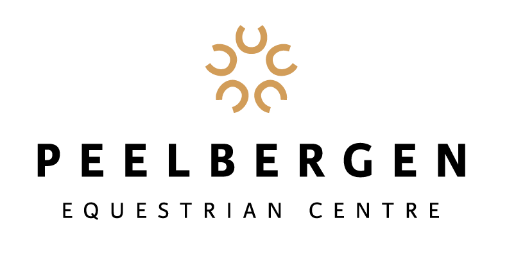 14-16 June 2024CPEDI**/***
 Registration form14-16 June 2024Name Rider: Grade:Address: Phone Number Rider:Phone Number Groom:E-mail address rider:Date of Birth:Nationality:FEI Number of Rider:Tackbox
Large Boxyes / no
yes / noRider did request FEI classificationyes / no Horse(s) needs Health certificate for returnyes / no Name of Horse 1: FEI Number Horse 1:Name of Horse 2: FEI Number Horse 2: Date: 